TOMO MAŠINA
perskaityk , nuspalvink ir nupiešk trūkstamas detales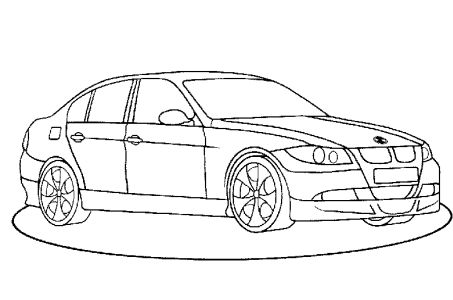 Čia yra Tomo mašina.Jam ji patinka. Tomo mašina yra raudona. Mašinos stiklai – mėlyni, o ratai yra juodos spalvos. Tomas sėdi už vairo ir vairuoja savo mašiną.